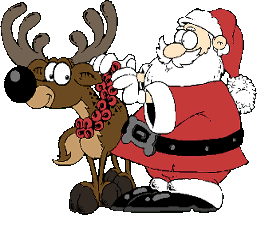 JÍDELNÍČEK MŠ SRBEČ 10. 12. – 14. 12. 2018                       Svačina: rohlík, máslo, džem, ovoce, mléko, čaj (1a,1b,7) Pondělí         Polévka: hrachová (1a) 10. 12.           Hl. jídlo: zapečené filé s rajčaty, bramborová kaše, okurkový salát (4,7)                        Svačina: chléb, šunková pěna, zelenina, mléko, čaj (1a,1b,1c,6,7)Obsahuje alergeny: viz pokrm……………………………………………………………………………………………………………………….                   Svačina: chléb, játrová pomazánka, zelenina, mléko, čaj (1a,1b,1c,6,7) Úterý         Polévka: cibulová se sýrem (1a,7) 11. 12.        Hl. jídlo: kuřecí maso na čínský způsob, rýže (1a,6)                     Svačina: rohlík, žervé, ovoce, koktejl, čaj (1a,1b,7)Obsahuje alergeny: viz pokrm……………………………………………………………………………………………………………………………………………                   Svačina: celozrnná houska, sýrová pomazánka, zelenina, mléko, čaj (1a,1b,6,7) Středa       Polévka: kapustová (1a) 12. 12.        Hl. jídlo: vepřové maso, brambory, špenát (1a,3)                    Svačina: puding, piškoty, ovoce, čaj, mléko (1a,1b,3,7,8abc)Obsahuje alergeny: viz pokrm                 ……………………………………………………………………………………………………………………………………………                      Svačina: lámankový chléb, tvarohová pomazánka, ovoce, mléko, čaj (1a,1b,6,7)Čtvrtek        Polévka: kuřecí vývar s nudlemi (1a,3,9)13. 12.         Hl. jídlo: vařené hovězí maso, koprová omáčka, knedlík (1a,3,7)                     Svačina: chléb, hermelínová pomazánka, zelenina, čaj, mléko (1a,1b,1c,6,7) Obsahuje alergeny: viz pokrm……………………………………………………………………………………………………………………………………………                     Svačina: celozrnná houska, kukuřičná pomazánka, zelenina, čaj (1a,1b,6,7)Pátek          Polévka: z fazolových lusků (1a)14. 12.        Hl. jídlo: boloňské špagety, sýr (1a,3,7)                    Svačina: domácí perník, ovoce, mléko, čaj (1a,1b,7)Obsahuje alergeny: viz pokrm……………………………………………………………………………………………………………………………………………Změna jídelníčku vyhrazena!Přejeme dobrou chuť!Strava je určena k okamžité spotřebě!